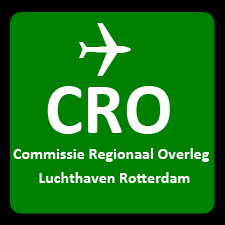 	CRO Luchthaven Rotterdam		nummer			ingekomen		contactpersoon CRO	status			opmerking		FORMULIER VOORSTEL HINDER BEPERKENDE MAATREGELversie d.d. 25 juli 2019GEGEVENS INDIENERaanspreektitel *)	voorletters *)		naam *)			adres *)			postcode *)		woonplaats *)		telefoon *)		e-mail *)		GEGEVENS ORGANISATIE (indien het voorstel wordt ingediend namens een organisatie)naam *)			plaats *)		website			functie van indiener *)	aard van organisatie	doel van organisatie	*) invullen verplicht VOORSTELaanduiding *)doel *)beschrijving *)onderbouwing *)effect binnen 48 dB(A) Lden contour? *)			effect binnen 40 dB(A) Lden contour? *)			effect buiten 40 dB(A) Lden contour? *)			verplaatsing van hinder? *)				overige effectenvoorstel nieuw/uniek? *)				past binnen huidige wet- en regelgeving?		past binnen huidige omzettingsregeling RTHA?	*) invullen verplichtBIJLAGEN **)let op: maximaal 5 bijlagen, in totaal maximaal 2 MB groot!!bijlage 1		bijlage 2		bijlage 3		bijlage 4		bijlage 5		**) invullen verplicht indien bijlagen worden meegezondenVERKLARING EN ONDERTEKENINGIndiener verklaart door het invullen en indienen van dit formulier bij het secretariaat van de CRO:kennis genomen te hebben van de procedure “Proces & Organisatie voorstellen voor hinder beperkende maatregel” (geldende versie),zich aan deze procedure te conformeren en de door de CRO met betrekking tot zijn voorstel te nemen besluiten,voor zover hij heeft kunnen nagaan, met zijn voorstel geen inbreuk te maken op intellectuele rechten (zoals octrooien) van derden,bij voorbaat afstand te doen van eventuele intellectuele rechten met betrekking tot zijn voorstel,akkoord te gaan met de verwerking van zijn persoonsgegevens zoals beschreven in de privacy verklaring van de CRO voor deelnemers aan activiteiten van de CRO.INDIENENHet voorstel kan alleen worden ingediend door dit formulier per e-mail samen met eventuele bijlagen te zenden naar het secretariaat van de CRO: info@cro-rotterdam.nl Vermeld in het onderwerp van de mail: “voorstel hinder beperking” plus de aanduiding van het voorstel zoals ingevuld op dit formulier.postadres:CRO luchthaven Rotterdam, t.a.v. E.R. Struch secretarisp/a provincie Zuid-Holland, postbus 90602, 2509 LP  DEN HAAGwebsite:www.cro-rotterdam.nl 